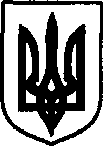 УКРАЇНАДунаєвецька міська рада VII скликанняР І Ш Е Н Н ЯТридцять шостої (позачергової) сесії30 травня 2018 р.                                              Дунаївці                                         №27-36/2018р Про згоду на використання коштів	Керуючись ст. 26  Закону України «Про місцеве самоврядування в Україні», розглянувши звернення комунальної установи Дунаєвецької міської ради «Дунаєвецький міський центр фізичного здоров’я населення  «Спорт для всіх» від 29 травня 2018 року №22, у зв’язку з виробничою необхідністю, на умовах співфінансування заробітної плати працівника у розмірі 50% з Дунаєвецьким районним центром зайнятості, враховуючи пропозиції спільного засіданя постійних комісій від 30.05.2018р., міська рада ВИРІШИЛА:1. Дати згоду на використання коштів в сумі 10 000 (десять тисяч) грн., виділених з міського бюджету на утримання комунальної установи Дунаєвецької міської ради «Дунаєвецький міський центр фізичного здоров’я населення  «Спорт для всіх», для виконання громадських робіт на умовах співфінансування 50% розміру заробітної плати за рахунок коштів міського бюджету та 50% за рахунок коштів Фонду загальнообов’язкового державного соціального страхування на випадок безробіття. 2. Контроль за виконанням цього рішення покласти на постійну комісію з питань планування, фінансів, бюджету та соціально-економічного розвитку (голова комісії Д.Сусляк).Міський голова                                                                                           В. Заяць